Incident Reporting Form 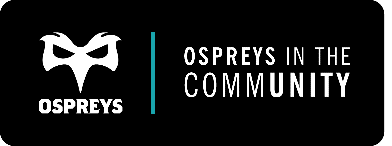 Contact your organisation’s Designated Safeguarding Officer in line with reporting procedures.  Tom Sloane 07557406586Tom.sloane@ospreysrugby.comYour name:                                                           Name of organisation:Your role::Contact information (you):Address:                                                                                              Postcode:Telephone numbers:                                                                          Email address:Contact information (you):Address:                                                                                              Postcode:Telephone numbers:                                                                          Email address:Persons name:Persons date of birth:Persons ethnic origin: Please stateDoes the person have a disability:Please stateGender: Male   FemaleOtherGender: Male   FemaleOtherCarer’s name(s):Carer’s name(s):Contact information :Address:                                                                                              Postcode:Telephone numbers:                                                                          Email address:Contact information :Address:                                                                                              Postcode:Telephone numbers:                                                                          Email address:Have Carer’s been notify of this incident?YesNoIf YES please provide details of what was said/action agreed:Have Carer’s been notify of this incident?YesNoIf YES please provide details of what was said/action agreed:Are you reporting your own concerns or responding to concerns raised by someone else:Responding  to my own concerns   Responding to concerns raised by someone elseAre you reporting your own concerns or responding to concerns raised by someone else:Responding  to my own concerns   Responding to concerns raised by someone elseIf responding to concerns raised by someone else:     Please provide further information belowIf responding to concerns raised by someone else:     Please provide further information belowName:Position within the sport or relationship to the child:Telephone numbers:                                                                     Email address:Name:Position within the sport or relationship to the child:Telephone numbers:                                                                     Email address:Date and times of incident:Date and times of incident:Details of the incident or concerns:   Include other relevant information, such as description of any injuries and whether you are recording this incident as fact, opinion or hearsay.Details of the incident or concerns:   Include other relevant information, such as description of any injuries and whether you are recording this incident as fact, opinion or hearsay.Person at risks account of the incident:Person at risks account of the incident:Please provide any witness accounts of the incident:Please provide details of any witnesses to the incident:Name:Position within the club or relationship to the Person:Date of birth (if child):Address:                                                                                      Postcode:Telephone number:                                                                    Email address:Please provide details of any person involved in this incident or alleged to have caused the incident / injury:Name:Position within the club or relationship to the Person:Date of birth (if child):Address:                                                                                      Postcode:Telephone number:                                                                    Email address:Please provide details of action taken to date:Has the incident been reported to any external agencies?YesNoIf YES please provide further details: Name of organisation / agency:Contact person:Telephone numbers:Email address:Agreed action or advice given:Your Signature:Print name:Date: